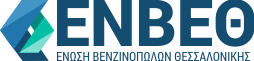 ΔΑΝΑΪΔΩΝ 7- ΤΗΛ.2310526411 FAX 2310525926 T.K.546 26  ΘΕΣ/ΝΙΚΗ                                                                               E-mail evethax@otenet.gr                                                                                                                                             www.enveth.gr                                                                       Θεσσαλονίκη  18 Σεπτεμβρίου 2020ΑΡ.ΠΡΩΤ:719ΠΡΟΣ: ΔΗΜΑΡΧΟ ΘΕΣΣΑΛΟΝΙΚΗΣ κο. ΖΕΡΒΑ ΚΩΝΣΤΑΝΤΙΝΟ                                                                                    ΚΟΙΝΟΠΟΙΗΣΗ: ΑΝΤΙΔΗΜΑΡΧΟ ΟΙΚΟΝΟΜΙΚΩΝ κο. ΚΟΥΠΚΑ ΜΙΧΑΗΛ                                                        ΚΟΙΝΟΠΟΙΗΣΗ: ΠΑΝΕΛΛΗΝΙΑ ΟΜΟΣΠΟΝΔΙΑ  ΠΡΑΤΗΡΙΟΥΧΩΝ ΕΜΠΟΡΩΝ ΚΑΥΣΙΜΩΝ                             ΠΡΟΕΔΡΟ κο. ΑΣΜΑΤΟΓΛΟΥ ΓΕΩΡΓΙΟ                                                                                                         ΘΕΜΑ: Αίτημα  κατάργησης  ή  δραστικής  μείωσης  των  τελών  χρήσης υπεδάφους και πινακίδων ανάρτησης τιμών και καυσίμων Αξιότιμε κύριε Δήμαρχε και Αντιδήμαρχε Οικονομικών, Με την παρούσα επιστολή θέλουμε να σας υπενθυμίσουμε ότι, εν όψει του φετινού  προϋπολογισμού του Δήμου Θεσσαλονίκης , πρέπει να εντάξετε στη μείωση των δημοτικών τελών και τα πρατήρια  καυσίμων και ενέργειας , τόσο για σήματα τιμών που είμαστε εκ του νόμου υποχρεωμένοι να διαθέτουμε, όσο και για τις υπόγειες δεξαμενές.  Επίσης  το δίκαιο επιτάσσει  να λάβετε υπόψη σας ότι , για την περυσινή χρονιά μας αδικήσατε και δεν εντάξατε καθόλου τις επιχειρήσεις μας στην μείωση των δημοτικών τελών που έγινε στις άλλες επιχειρήσεις. Τέλος επαναφέρουμε το αίτημα μας για την μείωση των τελών χρήσης για τις υπόγειες δεξαμενές των πρατηρίων, διότι αυτονόητα δεν καταλαμβάνουν καθόλου κοινόχρηστο χώρο που να εμποδίζει την διέλευση πεζών και οχημάτων , αφού δεν είναι καν ορατές. Επίσης χρεώνετε  τα πρατήρια,  όχι για τον όγκο των μη ορατών  δεξαμενών αλλά και της υπόγειας επιχωμάτωσης αυτών που σημαίνει ότι, πέραν της αδικίας που υπέστημεν για την περυσινή περίοδο, όταν  δεν μας έγινε καμία μείωση ΄΄ εκ παραδρομής ΄΄  όπως ενημερωθήκαμε από τον αξιότιμο κύριο  Δήμαρχο, αλλά και της υπερβολικής χρέωσης των  84,00 ευρώ ανά κυβικό μέτρο!!!!! Σας ζητούμε τουλάχιστον εάν δεν καταργήσετε τελείως το τέλος χρήσης του ΥΠΟΓΕΙΟΥ ΕΔΑΦΟΥΣ  που αυτονόητα δεν εμποδίζει κανέναν,  να χρεώσετε ένα τυπικό ποσό της τάξης των 100,00 ευρώ ετησίως. Να επισημάνουμε ότι, μερικά πρατήρια βρέθηκαν να έχουν δεξαμενές κάτω από κοινόχρηστο υπέδαφος , επακόλουθο της  μείωσης του δικού τους χώρου εξαιτίας μεγέθυνσης της ασφάλτου. Παρακαλούμε να λάβετε υπόψη σας επίσης ότι, τα πρατήρια εντός του πολεοδομικού συγκροτήματος δαπάνησαν αξιόλογα ποσά για μέτρα ασφάλειας που θέσπισε η Πολιτεία , τα οποία σε καμία άλλη χώρα της Ευρώπης δεν έχουν ληφθεί όπως επίσης ότι, αν και απολύτως απαραίτητα για το καταναλωτικό κοινό ,είναι σε μειονεκτική θέση από πλευράς του  μικρού ωφέλιμου διαθέσιμου όγκου και μη δυνατότητας αποθεματοποίησης σε περιόδου αύξησης των τιμών. Αποτέλεσμα όλων των προηγουμένων παραμέτρων μαζί με την πολύ μεγάλη μείωση της κατανάλωσης εξαιτίας της πανδημίας , να έχουν περιέλθει σε πολύ δεινή θέση.  Ευελπιστούμε στην Απόφαση του Δημοτικού Συμβουλίου για τον προϋπολογισμό του 2021 να λάβετε υπόψη σας όλα τα παραπάνω.Είμαστε στη διάθεσή σας .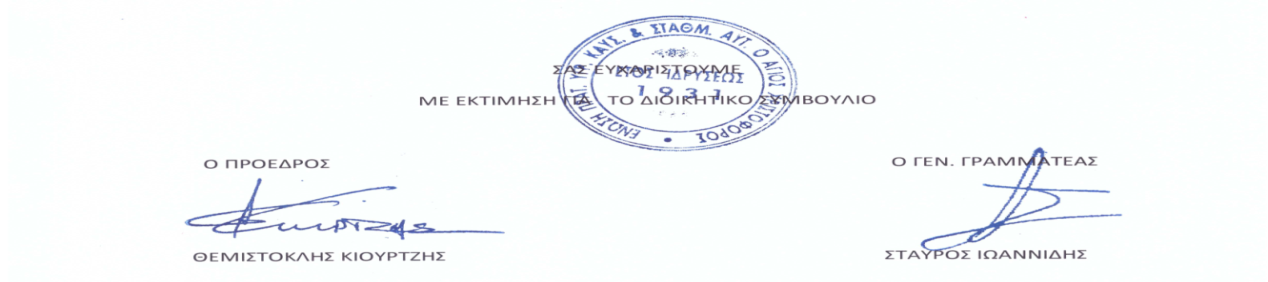 